GOALPARA COLLEGE DEPARTMENT OF BOTANYWORKSHOP ON MUSHROOM CULTIVATION AT ADOPTED VILLAGE: KuruwabhasaOn 26th February 2023, Department of Botany in association with NSS Goalpara College arranged for a Workshop on Mushroom Cultivation and generation of self-employment at Kuruwabhasa, Goalpara.  The whole program was co-ordinated by Dr Dharmeswar Barman, Associate Professor, Department of Botany.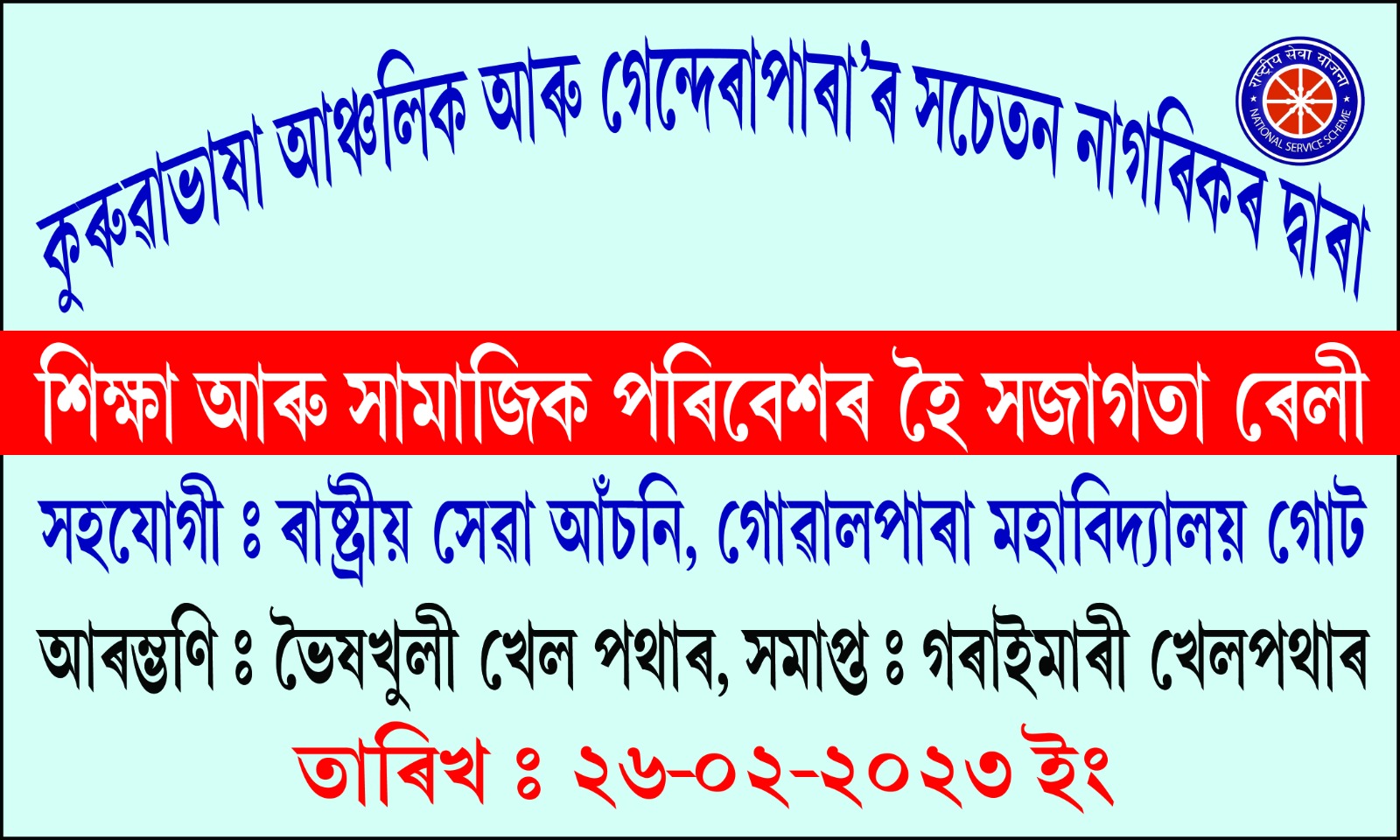 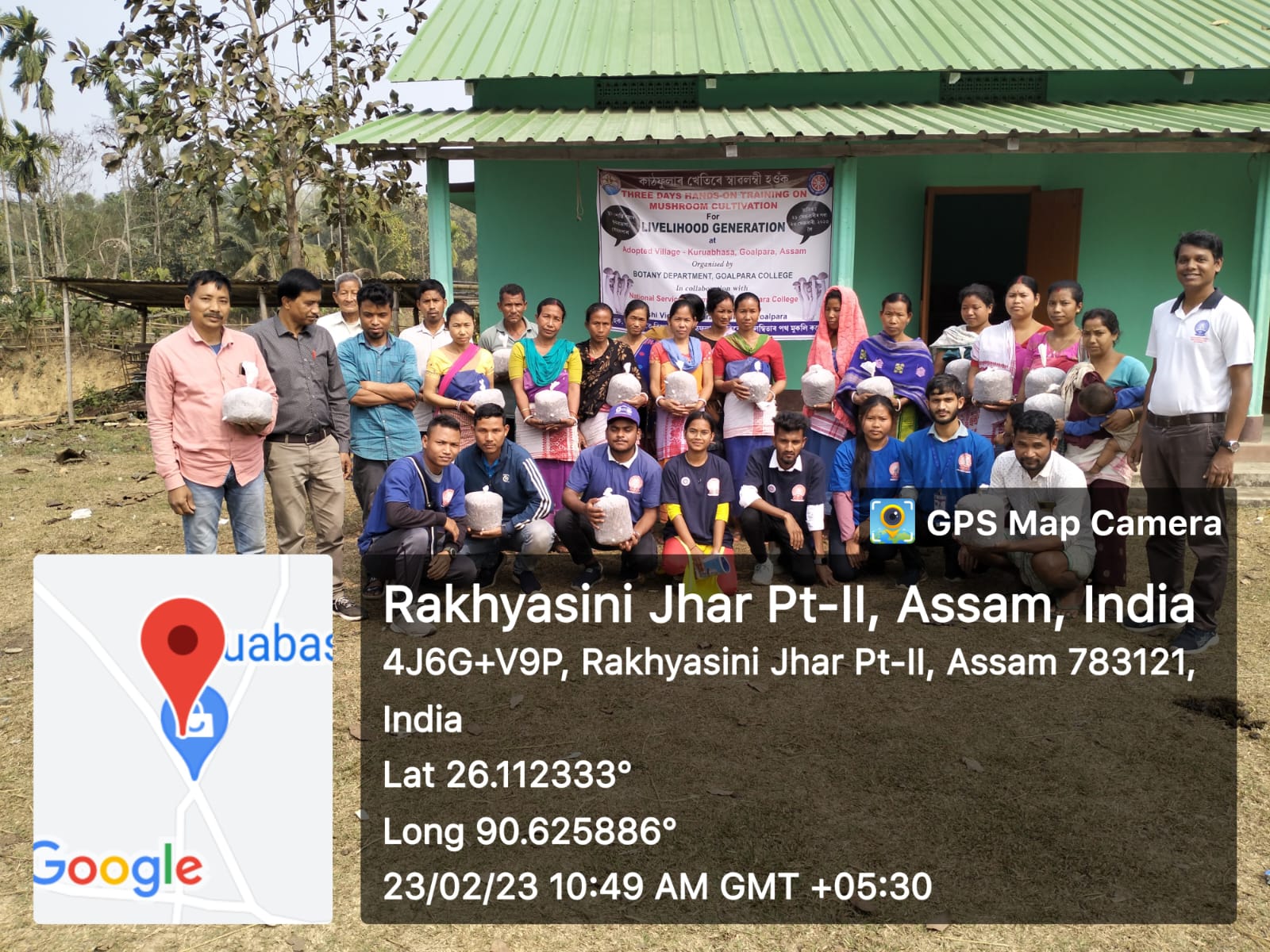 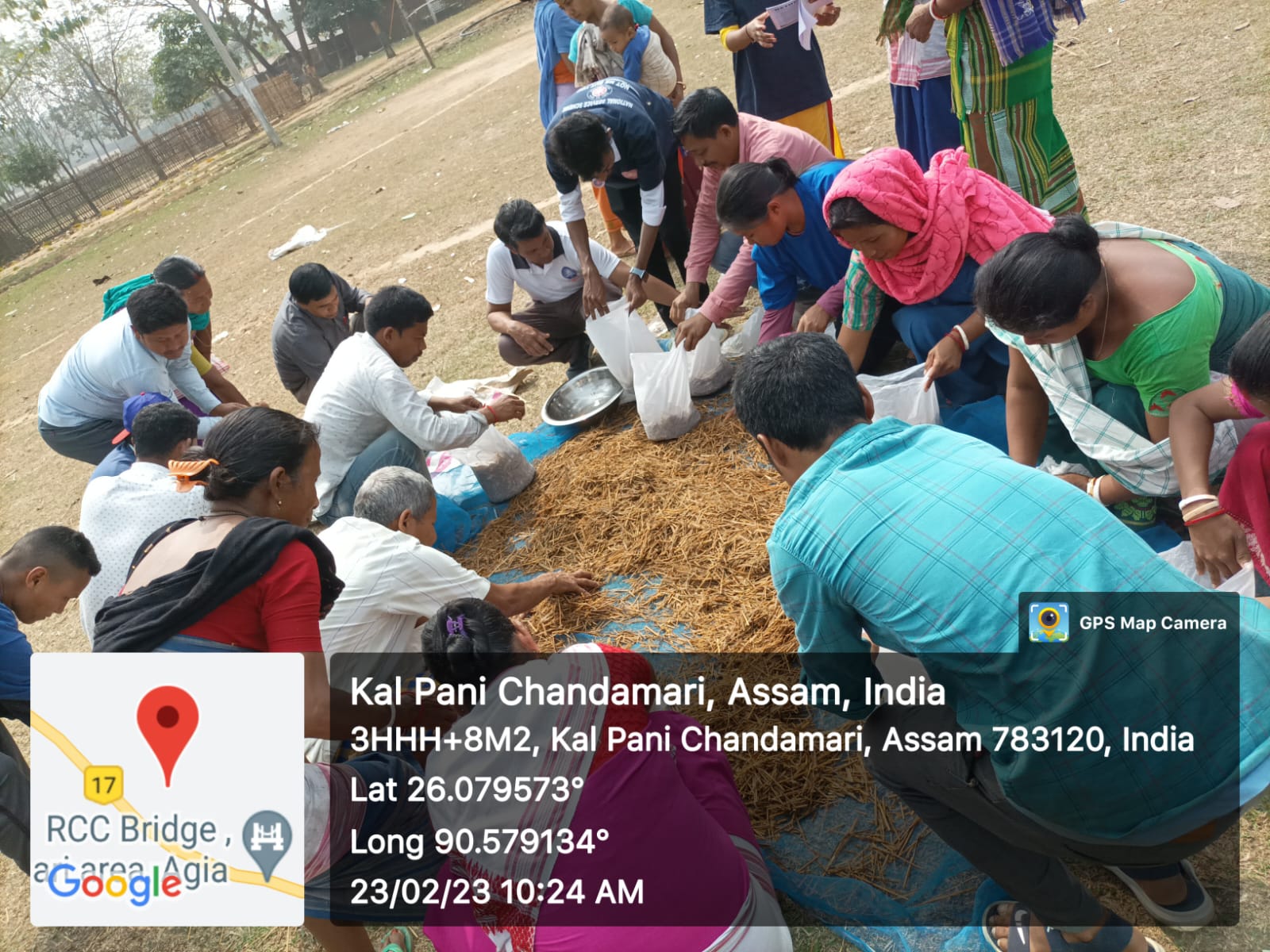 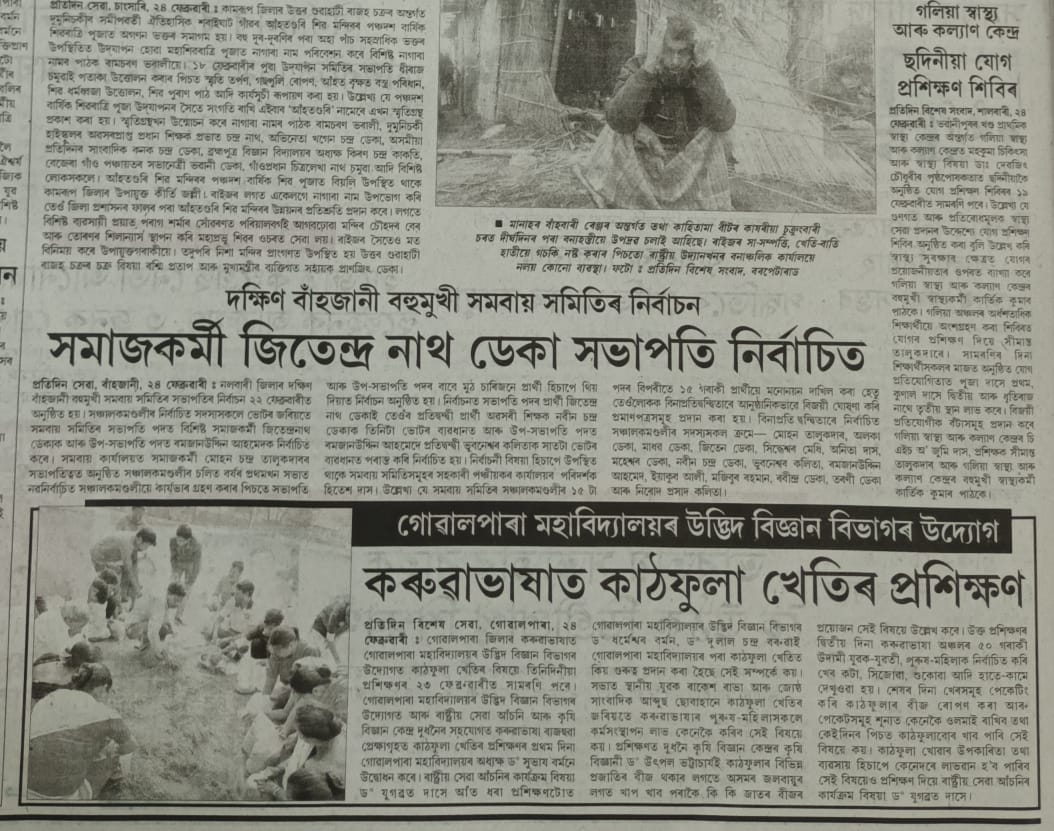 